ГОРОБІЇВСЬКА  СІЛЬСЬКА  РАДА  ДЕПУТАТІВСКВИРСЬКОГО  РАЙОНУ  КИЇВСЬКОЇ ОБЛАСТІРІШЕННЯ  Дванадцята сесія                                                    Сьомого    скликанняСело Горобіївка                                                           27 січня  2017 року  Про внесення змін до рішення сесії Горобіївської сільської  ради від 14.12.2011 року №02-13-06  та №04-37-06  від 29.01.2015 року «Про затвердження розмірів ставок єдиного податку для фізичних осіб»У зв’язку з Законами України № 1791-  від 20.12.2012 року та №1797-    від 21.12.2016 р. керуючись Законом України «Про місцеве самоврядування в Україні»,  Горобіївська сільська радаВ И Р І Ш И Л А:   1.Внести зміни до пункту 1 рішення сесії Горобіївської сільської ради  від 14.12.2011 року №02-13-06  «Про затвердження розмірів ставок єдиного податку для фізичних осіб», виклавши його у такій редакції:« викласти Додаток №1  у новій редакції, у зв’язку із внесенням змін до Податкового Кодексу України (додається)».   2.Контроль за виконанням рішення покласти на постійну депутатську комісію сільської ради по бюджету та соціально-економічного розвитку.Сільський  голова                                                       Ю.А.Хвиль. Село Горобіївка27 січня 2017 року№ 02-12-07                                                                                                               Додаток № 1                                                                                                               до рішення сесії   №02-12-07                                                                                                                Горобіївської сільської радиМісячні розміри ставок єдиного податку для платниківпершої групиСільський голова							Ю.А.Хвиль№ п/пКод виду економічної діяльностіНазва виду діяльностіПропозиція в % домінімального прожиткового мінімума№ п/пКод виду економічної діяльностіНазва виду діяльностіна 01 січня поточного року115.20Виробництво взуття10295.23Ремонт взуття та шкіряних виробів8314.11Виробництво одягу зі шкіри10432.99Виробництво іншої продукції не віднесеної до інших угрупувань10514.12Виробництво іншого верхнього одягу10614.14Виробництво спіднього одягу10713.99Виробництво інших текстильних виробів, не віднесених до інших угруповань10814.19Виробництво іншого одягу та аксесуарів10913.30Оздоблення текстильних виробів71014.39Виробництво іншого трикотажного та в'язаного одягу101195.29Ремонт інших побутових виробів та предметів особистого вжитку71213.93Виробництво килимів та килимових виробів101395.29Ремонт інших побутових виробів та предметів особистого вжитку81415.12Виробництво дорожніх виробів, сумок, лимарно-сідельних виробів зі шкіри та інших матеріалів101595.29Ремонт інших побутових виробів та предметів особистого вжитку81631.09Виробництво інших меблів101716.29Виробництво інших виробів з деревини; виготовлення виробів з корка, соломки та рослинних матеріалів для плетіння81816.23Виробництво інших дерев'яних будівельних конструкцій та столярних виробів101945.20Технічне обслуговування та ремонт автотранспортних засобів102095.21Ремонт електронної апаратури побутового призначення для приймання, запису та відтворення звуку і зображення82195.22Ремонт побутових приладів, домашнього та садового обладнання82295.25Ремонт годинників та ювелірних виробів72345.40Торгівля мотоциклами, деталями та приладдям до них, технічне обслуговування і ремонт мотоциклів72436.32Послуги з технічного обслуговування і ремонту музичних інструментів.82525.99Виробництво інших готових металевих виробів, не віднесених до інших угруповань102633.11Ремонт і технічне обслуговування готових металевих виробів82732.13Виробництво біжутерії та подібних виробів102895.25Ремонт годинників та ювелірних виробів102977.29Прокат інших побутових виробів та предметів особистого вжитку103074.20Діяльність у сфері фотографії103196.01Прання та хімчистка текстильних та хутряних виробів83215.11Дублення шкур та оздоблення шкіри; вичинка та фарбування хутра103396.02Надання послуг перукарнями та салонами краси103496.03Організація поховань та надання супутніх послуг73502.40Надання допоміжних послуг у лісовому господарстві103697.00Діяльність домашніх господарств як роботодавців для домашньої прислуги83798.20Діяльність домашніх господарств як виробників послуг для власного споживання83847.81Роздрібна торгівля з лотків та на ринках харчовими продуктами, напоями і тютюновими виробами103947.82Роздрібна торгівля з лотків та на ринках текстильними виробами, одягом і взуттям104047.89Роздрібна торгівля з лотків та на ринках іншими товарами10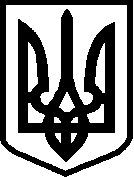 